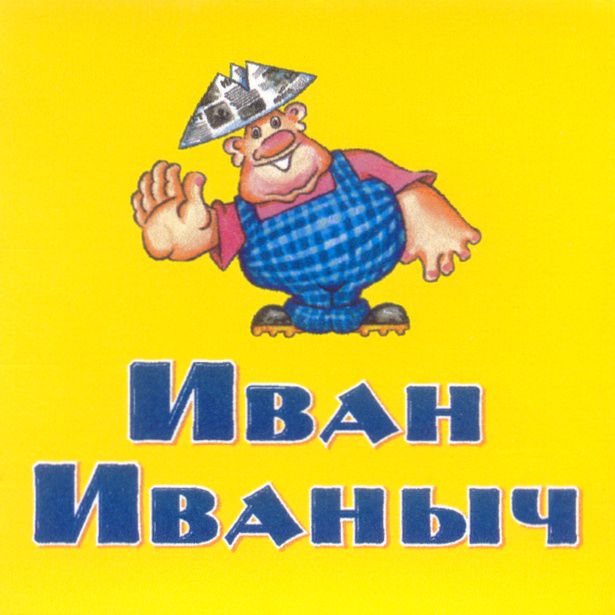  Иван Иваныч съедает кастрюлю супа за 30 минут, а его брат Петр Петрович за 1 час. За сколько два брата опустошат кастрюлю с супом?                                                         РЕШЕНИЕКастрюля – 11:30=1/30(кастр.) – И.И. за 1 мин.1:60=1/60(кастр.) – П.П за 1 мин1/30+1/60( с верху доп. Множитель у 1/30 – 2 , у 1/60 – 1 )= 3/60=1/20(кастр.) – И.И+П.П за 1 мин1:1/20=20(мин.)ОТВЕТ : за 20 минутБригада “Диванных-Экспертов” и Бригада “Сонных экспертов” оценивает проект за 1 часа, а Бригада “Диванных-Экспертов” за 3 часа. За сколько Бригада “Сонных экспертов” оценит проект?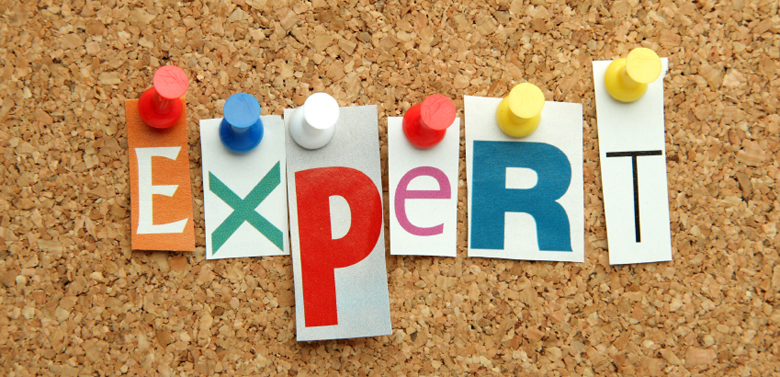                                                          РЕШЕНИЕПроект - 11:1=1(проект.) –Бригада Д-Э. за 1 час.1:3=1/3(проект.) - Бригада С-Э. за 1 час.1+1/3= 4/3 (проект.) – Бригада С-Э+Д-Э. за 1 час1:4/3=3/4(часа)=60/4*3=45(мин)ОТВЕТ : за 45 минут.Никита и Петросян съедают булочку за 20 минут, Никита и Васек за 30 минут, Васек и Ашот за 60 минут, Ашот и Петросян 10 минут, Никита и Ашот за 40 минуты, Петросян с Васьком за 60минуты. За сколько все ребята съедят булочку?                                                        РЕШЕНИЕБулочка - 11)1:20=1/20(булк.)–Н+П. за 1 мин.2)1:30=1/30(булк.) - Н+В. за 1 мин.3)1:60= 1/60 (булк.) – В+А. за 1 мин.4)1:60=1/60(булк.) – В+П. за 1 мин.          5)1:40=1/40(булк.) – Н+А. за 1 мин.6)1:10= 1/10 (булк.) – А+П за 1 мин.7)1/20+1/40+1/30+1/60+1/10+1/60=(общ. Дел. 120)=29/120( булк.)8)1:29/120=120/29(мин)=14 мин 30 сек – Все дважды9) 14 мин 30 сек * 2 = 29 минОТВЕТ: за 29 минут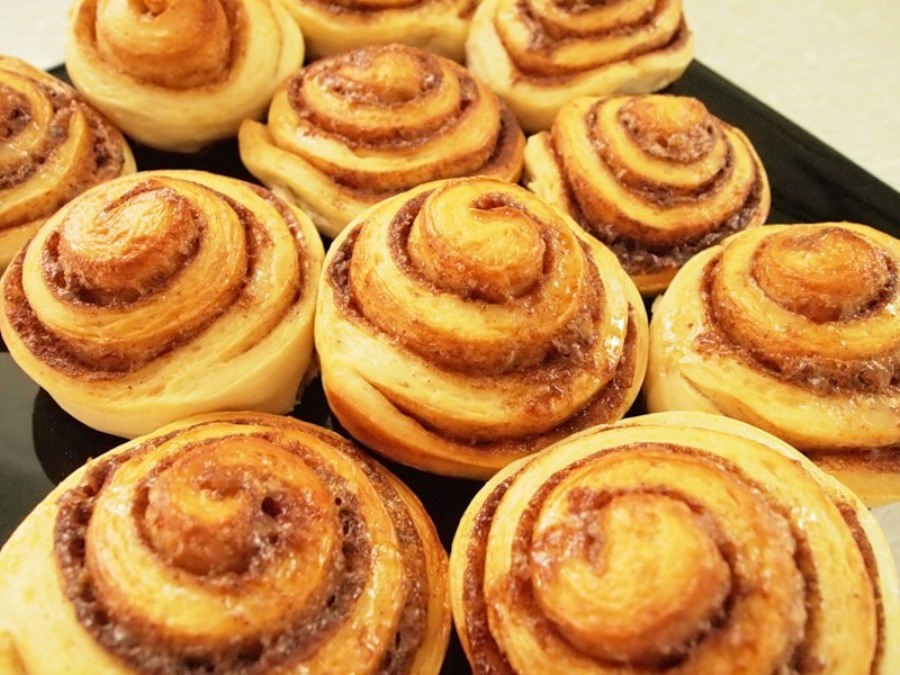 